COMUNICAZIONE AVVIO ATTIVITA’Denominazione Bando: Bando regionale per l’inclusione socio-lavorativa per persone con disabilità di cui alla D.D. n. 347 del 14/07/2023, parzialmente modificata con D.D. n. 411 del 07/08/2023.Codice operatore capofila: ..............................................Denominazione operatore capofila: ..............................................................................................................Data inizio: ...............................................			Data fine presunta: ...................................In riferimento alla richiesta di avvio delle attività, il/la sottoscritto/a ............................................................... nato/a a ................................................. il ................................; in qualità di legale rappresentante del soggetto capofila dell’ATS composta da:………………………………………………………………………………………………………………………………………………………………………………………………………………………………………………………………………………………………………………………………..…………DICHIARAdi avviare l’attività sotto la propria esclusiva responsabilità in pendenza dell’esito dei controlli sulla documentazione presentata;di adottare tutte le modalità di gestione e le disposizioni previste dal Bando;di accettare il controllo degli organi comunitari, nazionali e regionali a ciò preposti........................................................Firma del legale rappresentante del capofila*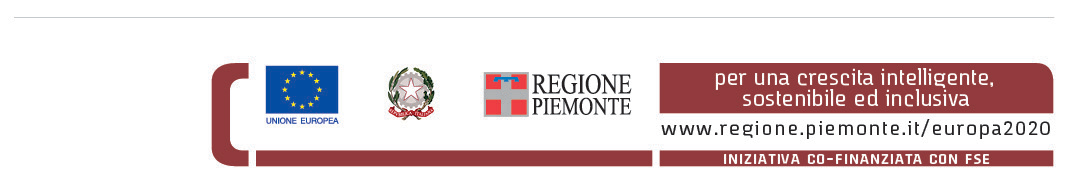 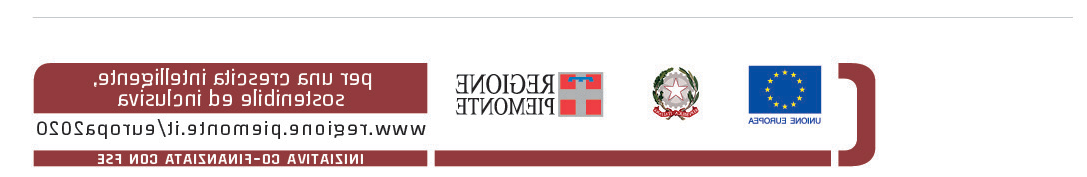 *La dichiarazione, debitamente compilata, deve essere sottoscritta secondo una delle seguenti modalità:- apposizione della firma digitale del dichiarante;- previa stampa, firma autografa del dichiarante e scansione della dichiarazione, corredata da copia fotostatica del documento di identità dell’interessato, in corso di validità.